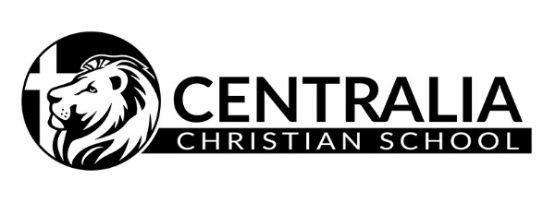 Board Meeting MinutesNovember 19, 2019 MeetingMembers present:  Keith, Shirley, Ann, Laura Members absent:  Dawins, James, KevinMeeting called to order by Keith at 6:40 pmPrayer for the 7th grade class; Mrs. Montgomery shared some specific prayer requests as she and the student’s transition.  Agenda/Minutes: Approved via emailFinance Report:  As presentedPrincipal’s Report:  Presented by Ann  Students will be attending an orchestra concert at Centralia College on November 20th; the Christmas program is December 17th at 7 pm; a Daddy Daughter Dance is scheduled in January.  The Veteran’s Day musical was a big success.Annie Oien has been hired as the new PE teacher beginning in December; Rachelle Bryson and Shirley Fazarri are covering 7th/8th grade now as the search for a new teacher is underway.The playground equipment is being installed this week (Tuesday-Wednesday).  The neighbor shared the cost of the man lift and dump fees for the removal of the trees.  Old Business:Strategic Planning – Laura provided a quick update.  The first meeting is scheduled for November 27th.  Thank you to Hillary for all the work she is doing on this.  The Board was asked to please share any feedback re: the vision and mission statements with James and/or Laura as this will be discussed at the first meeting.  Policy re: special needs students – this has not yet been completed/finalized.  No Committee Reports New Business:  The Board discussed Christmas staff appreciation and what we might want to do this year.  Ann shared that she felt a gathering of some sort was important.  Last year was celebrated with a nice dinner at a restaurant in Olympia.  Keith shared an idea of a nice logoed sweater/jacket for each faculty/staff.  The Foundation is open to entertaining a request from the Board to help fund this.  We discussed the last day before Christmas break as the best date – December 18th.  Ann will talk with the teachers also to see what they might enjoy.  The Board discussed the request made by Mrs. Montgomery related to compensation for the additional duties she will be taking on this year.  Laura made a motion to pay Mrs. Montgomery $650 for the duties she is taking on during this transition.  Shirley seconded.  Motion passed – approval from James and Kevin via email.  Meeting adjourned at 7:40.Next Meeting:  January 21st at 6:30 pm